nr wniosku: RPPM.03.03.01-22-0022/16                                        Malbork, dnia 13.05.2022r.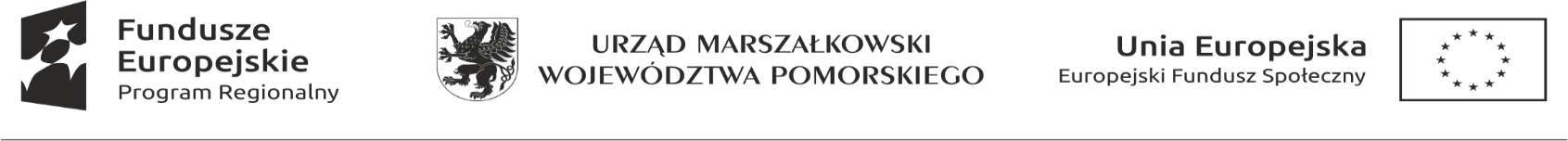 Tytuł: Zostań ZAWODOWCEMDziałanie: 3.3 Edukacja ZawodowaPoddziałanie: 3.3.1 Jakość Edukacji ZawodowejOGŁOSZENIE O NABORZEna zajęcia laboratoryjne na Politechnice Gdańskiej w dniu 26.05.2022Osoby zainteresowane wzięciem udziałem w  zajęciach laboratoryjnych na Politechnice Gdańskiej proszone są o złożenie formularza zgłoszeniowego w terminie 13.05-20.05.2022 r.                                           w sekretariacie  Zespołu Szkół Ponadgimnazjalnych Nr 4 w Malborku  w godzinach 8.00 – 15.00. Formularze dostępne są w sekretariacie  Zespołu  Szkół Ponadgimnazjalnych Nr 4 w Malborku i na stronie internatowej szkoły.Lista rankingowa zostanie ogłoszona w dniu 23.05.2022 r. na stronie internetowej oraz w siedzibie szkoły na tablicy ogłoszeń.O przyjęciu do projektu decyduje kolejność poprawnie złożonych formularzy – zajęcia przewidziane są dla około 25 osób .Branża kluczowa w której uczeń się kształci  Transport, logistyka i motoryzacja ZSP IV Technik mechanik               Technik mechanik lotniczy              Mechanik pojazdów samochodowych                Operator obrabiarek skrawających                Mechanik – monter maszyn  i urządzeń